CENTRUM VOĽNÉHO ČASU, SKALITÉ 603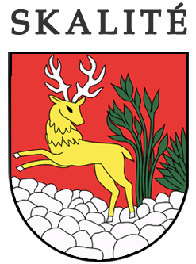 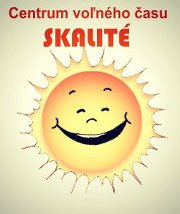 Oznam CVČpre zákonných zástupcov/rodičov detí, žiakov a mládež – členov CVČMilí rodičia, deti, žiaci, mládež, členovia CVČchceme Vás informovať o organizačných podmienkach činnosti CVČ v školskom roku 2020/2021 v súvislosti s trvaním pandémie ochorenia COVID-19 a potreby dodržiavania protiepidemických opatrení a odporúčaní.Klub Centra voľného času Skalité s otvára od 02. septembra 2020 podľa záujmu detí.Žiadosti (prihlášky detí – príloha 1) na záujmovú (krúžkovú) činnosť sa prijímajú do 15. septembra 2020. Záujmová (krúžková) činnosť začína od 01. októbra 2020.Základné informácie:Zákonný zástupca, rodičPredkladá pri prvom nástupe dieťaťa do CVČ zdravotný dotazník a vyhlásenie zákonného zástupcu (príloha 2) alebo po každom prerušení dochádzky dieťaťa do CVČ v trvaní viac ako tri dni predkladá písomné vyhlásenie zákonného zástupcu o tom, že dieťa neprejavuje príznaky prenosného ochorenia a nemá nariadené karanténne opatrenie (príloha 3) – podpisuje zákonný zástupca, rodič.Do CVČ pošle/privedie iba zdravé dieťa. Ak sa dieťa sťažuje na bolesti hlavy, nádchu, má kašeľ, prípadne iné príznaky nesmie prísť do CVČ. Podmienky vstupu do CVČ sú v prílohe 4.Dodržiava pokyny riaditeľa CVČ, ktoré upravujú podmienky prevádzky CVČ pre školský rok 2020/2021.S cieľom ochrany pred komunitným šírením ochorenia COVID – 19 v CVČ zabezpečí, aby deti prichádzali              a odchádzali len s osobami, ktoré s dieťaťom žijú v spoločnej domácnosti.Do budovy CVČ nevstupuje. Výnimkou sú zákonní zástupcovia/rodičia detí – žiakov 1. ročníka. Do CVČ sprevádza svoje dieťa iba jeden rodič a dodržuje opatrenia CVČ. Zodpovedá za dodržiavanie hygienicko-epidemiologických opatrení pri príchode dieťaťa do CVČ a pri odchode dieťaťa z CVČ (nosenie rúšok, dodržiavanie odstupov, dezinfekcia rúk).Zabezpečí pre svoje dieťa každý deň dve rúška a papierové jednorazové vreckovky. Rezervné rúško si odloží v šatňovom priestore (pre prípad znečistenia svojho používaného rúška).V prípade, že u dieťaťa je podozrenie alebo potvrdené ochorenie na COVID_19 v domácom prostredí, bezodkladne o tejto situácii informuje príslušného vyučujúceho a riaditeľa CVČ. V prípade, že je u dieťaťa podozrenie alebo potvrdené ochorenie COVID-19 v prostredí CVČ, bezodkladne si svoje dieťa príde vyzdvihnúť.Je povinný aj bezodkladne nahlásiť karanténu, ak bola dieťaťu nariadená lekárom všeobecnej zdravotnej starostlivosti pre deti a dorast alebo miestne príslušným regionálnym hygienikom. Za týchto podmienok je dieťa z CVČ vylúčené.V prípade nutnosti vstúpiť do vnútorných priestorov CVČ (prevzatie chorého dieťaťa, úrazu) má na tvári rúško a ruky si pri vchode vydezinfikuje.Dodržiava upozornenia zverejnené na vchodových dverách a v priestoroch CVČ.Dodržiava všetky opatrenia odporúčané MŠVVaŠ SR a Úradom verejného zdravotníctva založené na princípe ROR - Rúško, Odstup, Ruky.Ďalšie informácie a pokyny budú priebežne uverejnené na websídle CVČ , fcbk a informačnej tabuli CVČ podľa aktuálnych informácii z MŠVVaŠ SR, HÚVZ SR.  https://cvcskalite.wordpress.com/dokumenty-cvc/Tešíme sa na spoluprácu, spoločne  to zvládneme.CVČ Skalité